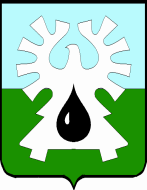 МУНИЦИПАЛЬНОЕ ОБРАЗОВАНИЕ ГОРОД УРАЙХАНТЫ-МАНСИЙСКИЙ АВТОНОМНЫЙ ОКРУГ-ЮГРАДУМА ГОРОДА УРАЙРЕШЕНИЕот 28 апреля 2020 года                                        	    	                                 № 28О реализации права на участие в осуществлении государственных полномочий по финансовому обеспечению социальной поддержки несовершеннолетних, являющихся членами семей, находящихся в социально опасном положении, неработающих граждан в возрасте 65 лет и старшеРассмотрев представленный главой города Урай проект решения Думы города Урай «О реализации права на участие в осуществлении государственных полномочий по финансовому обеспечению социальной поддержки несовершеннолетних, являющихся членами семей, находящихся в социально опасном положении, неработающих граждан в возрасте 65 лет и старше», руководствуясь пунктом «ж» части 1 статьи 72 Конституции Российской Федерации, подпунктом 24 пункта 2 статьи 26.3 Федерального закона от 6 октября 1999 года № 184-ФЗ «Об общих принципах организации законодательных (представительных) и исполнительных органов государственной власти субъектов Российской Федерации», частью 4.1, абзацем вторым части 5 статьи 20 Федерального закона от 6 октября 2003 года № 131-ФЗ «Об общих принципах организации местного самоуправления в Российской Федерации», частью 1.3 статьи 3 Федерального закона от 12 ноября 2019 года № 367-ФЗ «О приостановлении действия отдельных положений Бюджетного кодекса Российской Федерации и установлении особенностей исполнения бюджетов бюджетной системы Российской Федерации в 2020 году», Дума города Урай решила:1. Реализовать право на участие администрации города Урай в осуществлении государственных полномочий по финансовому обеспечению социальной поддержки несовершеннолетних, являющихся членами семей, находящихся в социально опасном положении, неработающих граждан в возрасте 65 лет и старше на условиях и в порядке, установленном администрацией города Урай.2. Настоящее решение распространяется на правоотношения, возникшие с 1 апреля 2020 года, и действует до 1 сентября 2020 года.3. Опубликовать настоящее решение в газете «Знамя».Председатель Думы города Урай                   Глава города Урай_______________ Г.П.Александрова              _______________ Т.Р.Закирзянов                                                                             28 апреля 2020 года   